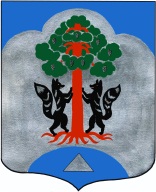                                               АДМИНИСТРАЦИЯМО СОСНОВСКОЕ СЕЛЬСКОЕ ПОСЕЛЕНИЕМО ПРИОЗЕРСКИЙ МУНИЦПАЛЬНЫЙ РАЙОНЛЕНИНГРАДСКОЙ ОБЛАСТИПОСТАНОВЛЕНИЕПРОЕКТот ___ марта  2019 года  № ___                                                              В соответствии со статьями 78.2 и 79 Бюджетного Кодекса Российской Федерации администрация муниципального образования Сосновское сельское поселение муниципального образования Приозерский муниципальный район Ленинградской области ПОСТАНОВЛЯЕТ:1. Утвердить прилагаемый Порядок осуществления капитальных вложений в объекты капитального строительства муниципальной собственности за счет бюджета муниципального образования Сосновское сельское поселение муниципального образования Приозерский муниципальный район Ленинградской области.2. Постановление от 22.04.2014г. № 160 «Об утверждении Порядка осуществления капитальных вложений в объекты капитального строительства муниципальной собственности за счет бюджета муниципального образования Сосновское сельское поселение муниципального образования Приозерский муниципальный район Ленинградской области» признать утратившим силу.3. Возложить обязанности по реализации Порядка осуществления капитальных вложений в объекты капитального строительства муниципальной собственности за счет бюджета муниципального образования Сосновское сельское поселение муниципального образования Приозерский муниципальный район Ленинградской области на заместителя главы администрации.4. Настоящее постановление подлежит опубликованию в средствах массовой информации и на сайте администрации муниципального образования Сосновское сельское поселение муниципального образования Приозерский муниципальный район Ленинградской области.5. Настоящее постановление вступает в силу с момента опубликования.6. Контроль за исполнением настоящего постановления оставляю за собой.Глава администрации МО Сосновское сельское поселение                                                                              С.М. МиничИсп.:  Гермонина Н.Н.тел.: 61-402 Разослано: дело-2, Прокуратура.-1Приложение к Постановлению администрации МО Сосновское сельское поселениеМО Приозерский муниципальный район ЛОот __.03.2019г. № ___ПОРЯДОКосуществления капитальных вложений в объекты капитального строительства муниципальной собственности за счет средств бюджета муниципального образования Сосновское сельское поселение муниципального образования Приозерский муниципальный район Ленинградской области 1. Настоящий Порядок осуществления капитальных вложений в объекты муниципальной собственности за счет средств бюджета муниципального образования Сосновское сельское поселение муниципального образования Приозерский муниципальный район Ленинградской области (далее - Порядок) устанавливает:1.1. порядок осуществления бюджетных инвестиций в форме капитальных вложений в объекты капитального строительства муниципальной собственности за счет средств бюджета муниципального образования Сосновское сельское поселение муниципального образования Приозерский муниципальный район Ленинградской области (далее – МО Сосновское сельское поселение), в том числе в целях подготовки обоснования инвестиций и проведения его технологического и ценового аудита, или в приобретение объектов недвижимого имущества в муниципальную собственность МО Сосновское сельское поселение за счет средств бюджета МО Сосновское сельское поселение (далее - бюджетные инвестиции), в том числе условия передачи органами муниципальной власти муниципальным бюджетным учреждениям или муниципальным автономным учреждениям, муниципальным унитарным предприятиям, в том числе казенным (далее - организации), полномочий муниципального заказчика по заключению и исполнению от имени муниципального образования Сосновское сельское поселение муниципальных контрактов от лица указанных органов в соответствии с настоящим Порядком, а также порядок заключения соглашений о передаче указанных полномочий;1.2. порядок предоставления из бюджета МО Сосновское сельское поселение субсидий организациям на осуществление капитальных вложений в объекты капитального строительства муниципальной собственности муниципального образования Сосновское сельское поселение, в том числе в целях подготовки обоснования инвестиций и проведения его технологического и ценового аудита, и объекты недвижимого имущества, приобретаемые в муниципальную собственность муниципального образования Сосновское сельское поселение (далее соответственно - объекты, субсидии).2. Принятие решений о предоставлении бюджетных ассигнований на осуществление за счет предусмотренных субсидий из бюджета МО Сосновское сельское поселение капитальных вложений в объекты муниципальной собственности и предоставление указанных субсидий осуществляются в порядках, установленных администрацией МО Сосновское сельское поселение.3. Бюджетные инвестиции и предоставление субсидий осуществляются в соответствии с нормативно-правовыми актами, предусмотренными пунктами 2 и 3.1 статьи 78.2 и пунктами 2 и 3.1 статьи 79 Бюджетного кодекса Российской Федерации (далее - акты).Решения о предоставлении субсидий на подготовку обоснования инвестиций и проведение его технологического и ценового аудита из бюджета МО Сосновское сельское поселение принимаются МО Сосновское сельское поселение.4. При осуществлении капитальных вложений в объекты в ходе исполнения бюджета МО Сосновское сельское поселение, за исключением случаев, указанных в пункте 5 настоящего Порядка, не допускается:4.1. предоставление субсидий в отношении объектов, по которым принято решение о подготовке и реализации бюджетных инвестиций, предусмотренное пунктами 2 и 3.1 статьи 79 Бюджетного кодекса Российской Федерации;4.2. предоставление бюджетных инвестиций в объекты, по которым принято решение о предоставлении субсидий, предусмотренное пунктами 2 и 3.1 статьи 78.2 Бюджетного кодекса Российской Федерации.5. В ходе исполнения бюджета МО Сосновское сельское поселение при осуществлении капитальных вложений в объекты допускается:5.1. предоставление субсидий в отношении объектов, по которым принято решение о подготовке и реализации бюджетных инвестиций, предусмотренное пунктами 2 и 3.1 статьи 79 Бюджетного кодекса Российской Федерации, в случае изменения в установленном порядке типа (организационно-правовой формы) муниципального казенного учреждения, являющегося муниципальным заказчиком при осуществлении бюджетных инвестиций, на организацию после внесения соответствующих изменений в указанное решение о подготовке и реализации бюджетных инвестиций с внесением изменений в ранее заключенные муниципальным казенным учреждением муниципальные контракты в части замены стороны договора – муниципального казенного учреждения на организацию и вида договора – муниципального контракта на гражданско-правовой договор организации;5.2. предоставление бюджетных инвестиций в объекты, по которым принято решение о предоставлении субсидий, предусмотренное пунктами 2 и 3.1 статьи 78.2 Бюджетного кодекса Российской Федерации, в случае изменения в установленном порядке типа (организационно-правовой формы) организации, являющейся получателем субсидии, на муниципальное казенное учреждение после внесения соответствующих изменений в указанное решение о предоставлении субсидий с внесением соответствующих изменений в ранее заключенные организацией договоры в части замены стороны договора - организации на муниципальное казенное учреждение и вида договора - гражданско-правового договора организации на муниципальный контракт.6. Объем предоставляемых бюджетных инвестиций и субсидий должен соответствовать объему бюджетных ассигнований, предусмотренному на соответствующие цели муниципальной адресной инвестиционной программой.7. Бюджетные инвестиции и предоставление субсидий в целях подготовки обоснования инвестиций и проведения его технологического и ценового аудита осуществляются в случае, если подготовка обоснования инвестиций для объекта капитального строительства в соответствии с законодательством Российской Федерации является обязательной.8. Созданные или приобретенные в результате осуществления бюджетных инвестиций объекты закрепляются в установленном порядке на праве оперативного управления или хозяйственного ведения за организациями с последующим увеличением стоимости основных средств, находящихся на праве оперативного управления или хозяйственного ведения у этих организаций, а также увеличением уставного фонда муниципальных унитарных предприятий, основанных на праве хозяйственного ведения, либо включаются в состав казны МО Сосновское сельское поселение.9. Осуществление капитальных вложений в объекты за счет субсидий влечет также увеличение стоимости основных средств, находящихся на праве оперативного управления или хозяйственного ведения у организаций. Осуществление капитальных вложений за счет субсидий в объекты муниципальных унитарных предприятий, основанных на праве хозяйственного ведения, влечет также увеличение их уставного фонда.10. Информация о сроках и об объемах оплаты по муниципальным контрактам, заключенным в целях выполнения проектных и (или) изыскательских работ, строительства (реконструкции, в том числе с элементами реставрации, технического перевооружения) и (или) приобретения объектов, а также о сроках и об объемах перечисления субсидий организациям учитывается при формировании прогноза кассовых выплат из бюджета МО Сосновское сельское поселение, необходимого для составления в установленном порядке кассового плана исполнения бюджета МО Сосновское сельское поселение.II. Осуществление бюджетных инвестиций11. Расходы, связанные с бюджетными инвестициями, осуществляются в порядке, установленном бюджетным законодательством Российской Федерации, на основании муниципальных контрактов, заключенных в целях выполнения проектных и (или) изыскательских работ, строительства (реконструкции, в том числе с элементами реставрации, технического перевооружения) и (или) приобретения объектов:а) муниципальными заказчиками, являющимися получателями средств бюджета МО Сосновское сельское поселение;б) организациями, которым органы муниципальной власти (муниципальные органы), осуществляющие функции и полномочия учредителя или права собственника имущества организаций, являющиеся муниципальными заказчиками, передали в соответствии с настоящим Порядком свои полномочия муниципального заказчика по заключению и исполнению от имени МО Сосновское сельское поселение от лица указанных органов муниципальных контрактов.12. Муниципальные контракты заключаются и оплачиваются в пределах лимитов бюджетных обязательств, доведенных муниципальному заказчику как получателю средств бюджета МО Сосновское сельское поселение, либо в порядке, установленном Бюджетным кодексом Российской Федерации и иными нормативными правовыми актами, регулирующими бюджетные правоотношения, в пределах средств, предусмотренных решениями, на срок, превышающий срок действия утвержденных ему лимитов бюджетных обязательств.13. В целях осуществления бюджетных инвестиций в соответствии с подпунктом "б" пункта 11 настоящего Порядка органами муниципальной власти МО Сосновского сельского поселения заключаются с организациями соглашения о передаче полномочий муниципального заказчика по заключению и исполнению от имени МО Сосновского сельского поселения муниципальных контрактов от лица указанных органов (далее - соглашение о передаче полномочий).14. Соглашение о передаче полномочий может быть заключено в отношении нескольких объектов. Соглашение о передаче полномочий и дополнительные соглашения к указанному соглашению, предусматривающие внесение в него изменений или его расторжение, заключаются в соответствии с типовыми формами, утверждаемыми Министерством финансов Российской Федерации.15. Соглашение о передаче полномочий, за исключением полномочий, передаваемых при осуществлении бюджетных инвестиций в целях подготовки обоснования инвестиций и проведения его технологического и ценового аудита, должно содержать в том числе:а) цель осуществления бюджетных инвестиций и их объем с распределением по годам в отношении каждого объекта с указанием его наименования, мощности, сроков строительства (реконструкции, в том числе с элементами реставрации, технического перевооружения) или приобретения объекта, рассчитанной в ценах соответствующих лет стоимости объекта капитального строительства муниципальной собственности МО Сосновское сельское поселение (сметной или предполагаемой (предельной) либо стоимости приобретения объекта недвижимого имущества в муниципальную собственность МО Сосновское сельское поселение), соответствующих акту (решению), а также с указанием рассчитанного в ценах соответствующих лет общего объема капитальных вложений, в том числе объема бюджетных ассигнований, предусмотренного органу муниципальной власти как получателю средств бюджета МО Сосновское сельское поселение, соответствующего акту (решению). Объем бюджетных инвестиций должен соответствовать объему бюджетных ассигнований на осуществление бюджетных инвестиций, предусмотренному муниципальной адресной инвестиционной программой;б) положения, устанавливающие права и обязанности организации по заключению и исполнению от имени МО Сосновское сельское поселение от лица органа муниципальной власти муниципальных контрактов;в) ответственность организации за неисполнение или ненадлежащее исполнение переданных ей полномочий;г) положения, устанавливающие право органа муниципальной власти МО Сосновское сельское поселение на проведение проверок соблюдения организацией условий, установленных заключенным соглашением о передаче полномочий;д) положения, устанавливающие обязанность организации по ведению бюджетного учета, составлению и представлению бюджетной отчетности органу муниципальной власти МО Сосновское сельское поселение как получателю средств бюджета МО Сосновское сельское поселение в порядке, установленном Министерством финансов Российской Федерации.16. Соглашение о передаче полномочий, передаваемых при осуществлении бюджетных инвестиций в целях подготовки обоснования инвестиций и проведения его технологического и ценового аудита, должно содержать в том числе положения, предусмотренные подпунктами "б" - "д" пункта 15 настоящего Порядка, а также цель осуществления бюджетных инвестиций с указанием в отношении каждого объекта его наименования, сроков подготовки обоснования инвестиций и проведения его технологического и ценового аудита и общего объема капитальных вложений в целях подготовки обоснования инвестиций и проведения его технологического и ценового аудита, в том числе объема бюджетных ассигнований, предусмотренного органу муниципальной власти как получателю средств бюджета МО Сосновское сельское поселение, соответствующего решению.17. Операции с бюджетными инвестициями осуществляются в порядке, установленном бюджетным законодательством Российской Федерации для исполнения бюджета МО Сосновское сельское поселение, и отражаются на открытых в органах Федерального казначейства в порядке, установленном Федеральным казначейством, лицевых счетах:а) получателя бюджетных средств - в случае заключения муниципальных контрактов муниципальным заказчиком;б) для учета операций по переданным полномочиям получателя бюджетных средств - в случае заключения от имени МО Сосновское сельское поселение муниципальных контрактов организациями от лица МО Сосновское сельское поселение.III. Предоставление субсидий18. Субсидии предоставляются организациям в размере средств, предусмотренных решением, в пределах бюджетных ассигнований, предусмотренных Решением о бюджете МО Сосновское сельское поселение на соответствующий финансовый год и лимитов бюджетных обязательств, доведенных в установленном порядке получателю средств бюджета МО Сосновское сельское поселение на цели предоставления субсидий.19. Предоставление субсидии осуществляется в соответствии с соглашением, заключенным МО Сосновское сельское поселение как получателями средств бюджета МО Сосновское сельское поселение, предоставляющими субсидию организациям, и организацией (далее - соглашение о предоставлении субсидий) на срок, не превышающий срок действия утвержденных получателю средств бюджета МО Сосновское сельское поселение, предоставляющему субсидию, лимитов бюджетных обязательств на предоставление субсидии. По решению МО Сосновское сельское поселение, принятому в соответствии с абзацем четырнадцатым пункта 4 статьи 78.2 Бюджетного кодекса Российской Федерации, получателю средств бюджета МО Сосновское сельское поселение может быть предоставлено право заключать соглашения о предоставлении субсидии на срок, превышающий срок действия утвержденных ему лимитов бюджетных обязательств на предоставление субсидий.20. Соглашение о предоставлении субсидии может быть заключено в отношении нескольких объектов. Соглашение о предоставлении субсидии и дополнительные соглашения к указанному соглашению, предусматривающие внесение в него изменений или его расторжение, заключаются в соответствии с типовыми формами, утверждаемыми Министерством финансов Российской Федерации.21. Соглашение о предоставлении субсидии, за исключением субсидии, предоставленной в целях подготовки обоснования инвестиций и проведения его технологического и ценового аудита, должно содержать в том числе:а) цель предоставления субсидии и ее объем с распределением по годам в отношении каждого объекта с указанием его наименования, мощности, сроков строительства (реконструкции, в том числе с элементами реставрации, технического перевооружения) или приобретения объекта, рассчитанной в ценах соответствующих лет стоимости объекта (сметной или предполагаемой (предельной) стоимости объекта капитального строительства муниципальной собственности МО Сосновское сельское поселение либо стоимости приобретения объекта недвижимого имущества в муниципальную собственность), соответствующих акту (решению), а также с указанием общего объема капитальных вложений за счет всех источников финансового обеспечения, в том числе объема предоставляемой субсидии, соответствующего акту (решению). Объем предоставляемой субсидии должен соответствовать объему бюджетных ассигнований на предоставление субсидии, предусмотренному муниципальной адресной инвестиционной программой;б) положения, устанавливающие права и обязанности сторон соглашения о предоставлении субсидии и порядок их взаимодействия при реализации соглашения о предоставлении субсидии;в) условие о соблюдении организацией при использовании субсидии положений, установленных законодательством Российской Федерации о контрактной системе в сфере закупок товаров, работ, услуг для обеспечения государственных и муниципальных нужд;г) положения, устанавливающие обязанность муниципального автономного учреждения и муниципального унитарного предприятия, в том числе казенного, по открытию лицевого счета для учета операций с субсидиями;д) обязательство муниципального предприятия, в том числе казенного, осуществлять без использования субсидии разработку проектной документации на объекты капитального строительства и проведение инженерных изысканий, выполняемых для подготовки такой проектной документации, проведение технологического и ценового аудита инвестиционных проектов по строительству (реконструкции, в том числе с элементами реставрации, техническому перевооружению) объектов капитального строительства, аудита проектной документации, проведение государственной экспертизы проектной документации и результатов инженерных изысканий и проведение проверки достоверности определения сметной стоимости объектов капитального строительства, на финансовое обеспечение строительства (реконструкции, в том числе с элементами реставрации, технического перевооружения) которых планируется предоставление субсидии;е) обязательство муниципального бюджетного учреждения или муниципального автономного учреждения осуществлять расходы, связанные с проведением мероприятий, указанных в подпункте "д" настоящего пункта, без использования субсидии, если предоставление субсидии на эти цели не предусмотрено актом (решением);ж) обязательство муниципального унитарного предприятия, в том числе казенного, осуществлять эксплуатационные расходы, необходимые для содержания объекта после ввода его в эксплуатацию (приобретения), без использования на эти цели средств бюджета МО Сосновское сельское поселение;з) обязательство муниципального бюджетного учреждения или муниципального автономного учреждения осуществлять эксплуатационные расходы, необходимые для содержания объекта после ввода его в эксплуатацию (приобретения), за счет средств, предоставляемых из бюджета МО Сосновское сельское поселение, в размере, не превышающем размер соответствующих нормативных затрат, применяемых при расчете субсидии на финансовое обеспечение выполнения муниципального задания на оказание муниципальных услуг (выполнение работ);и) сроки (порядок определения сроков) перечисления субсидии, а также положения, устанавливающие обязанность перечисления субсидии на лицевой счет для учета операций с субсидиями, открытый в Казначействе;к) положения, устанавливающие право получателя средств бюджета МО Сосновское сельское поселение, предоставляющего субсидию, на проведение проверок соблюдения организацией условий, установленных соглашением о предоставлении субсидии;л) порядок возврата организацией средств в объеме остатка не использованной на начало очередного финансового года перечисленной ей в предшествующем финансовом году субсидии в случае отсутствия решения получателя средств бюджета МО Сосновское сельское поселение, предоставляющего субсидию, о наличии потребности направления этих средств на цели предоставления субсидии на капитальные вложения, указанного в пункте 26 настоящего  Порядка;м) порядок возврата сумм, использованных организацией, в случае установления по результатам проверок фактов нарушения целей и условий, определенных соглашением о предоставлении субсидии;н) положения, предусматривающие приостановление предоставления субсидии либо сокращение объема предоставляемой субсидии в связи с нарушением организацией условия о софинансировании капитальных вложений в объекты за счет иных источников финансирования в случае, если актом (решением) предусмотрено такое условие;о) порядок и сроки представления организацией отчетности об использовании субсидии;п) случаи и порядок внесения изменений в соглашение о предоставлении субсидии, в том числе в случае уменьшения в соответствии с Бюджетным кодексом Российской Федерации получателю средств бюджета МО Сосновское сельское поселение ранее доведенных в установленном порядке лимитов бюджетных обязательств на предоставление субсидии, а также случаи и порядок досрочного прекращения соглашения о предоставлении субсидии.22. Соглашение о предоставлении субсидии в целях подготовки обоснования инвестиций и проведения его технологического и ценового аудита должно содержать в том числе положения, предусмотренные подпунктами "б" - "г" и "и" - "п" пункта 21 настоящего Порядка, а также цель предоставления субсидии и ее объем с распределением по годам в отношении каждого объекта с указанием его наименования и общего объема капитальных вложений на подготовку обоснования инвестиций и проведения его технологического и ценового аудита за счет всех источников финансового обеспечения, в том числе объема предоставляемой субсидии, соответствующего акту (решению), сроков подготовки обоснования инвестиций и проведения его технологического и ценового аудита.23. В случае предоставления субсидии в объекты муниципального бюджетного учреждения, осуществляющего в соответствии с Бюджетным кодексом Российской Федерации полномочия главного распорядителя средств бюджета поселения, соглашение о предоставлении субсидии не заключается.24. Предоставление и использование субсидии в объекты муниципального бюджетного учреждения, осуществляющего в соответствии с Бюджетным кодексом Российской Федерации полномочия главного распорядителя средств бюджета поселения, осуществляются на основании акта (решения), подготовленного с учетом положений пункта 20 настоящих Правил.25. Не использованные на начало очередного финансового года остатки субсидий подлежат перечислению организациями в установленном порядке в бюджет МО Сосновское сельское поселение. 26. В соответствии с решением МО Сосновское сельское поселение или муниципального бюджетного учреждения, осуществляющего в соответствии с Бюджетным кодексом Российской Федерации полномочия главного распорядителя средств бюджета МО Сосновское сельское поселение, о наличии потребности в не использованных на начало очередного финансового года остатках субсидии, остатки субсидии могут быть использованы в очередном финансовом году для финансового обеспечения расходов, соответствующих целям предоставления субсидии.В указанное решение может быть включено несколько объектов.27. Решение МО Сосновское сельское поселение или муниципального бюджетного учреждения, осуществляющего в соответствии с Бюджетным кодексом Российской Федерации полномочия главного распорядителя средств бюджета МО Сосновское сельское поселение, о наличии потребности организации в не использованных на начало очередного финансового года остатках субсидии подлежит согласованию с финансово-экономическим отделом администрации МО Сосновское сельское поселение. На согласование указанное решение представляется вместе с пояснительной запиской, содержащей обоснование такого решения.28. В договоры, заключенные в целях строительства (реконструкции, в том числе с элементами реставрации, технического перевооружения) объектов капитального строительства муниципальной собственности или приобретения объектов недвижимого имущества в муниципальную собственность, подлежащие оплате за счет субсидии, включается условие о возможности изменения размера и (или) сроков оплаты и (или) объема работ в случае уменьшения в соответствии с Бюджетным кодексом Российской Федерации получателю бюджетных средств ранее доведенных в установленном порядке лимитов бюджетных обязательств на предоставление субсидии.Сторона договора, предусмотренного настоящим пунктом, вправе потребовать от бюджетного или автономного учреждения, муниципального унитарного предприятия возмещения понесенного реального ущерба, непосредственно обусловленного изменениями условий указанного договора.29. В случае признания в соответствии с Бюджетным кодексом Российской Федерации утратившими силу положений решения о бюджете на текущий финансовый год в части, относящейся к плановому периоду, бюджетное или автономное учреждение, муниципальное унитарное предприятие вправе не принимать решение о расторжении предусмотренных настоящим пунктом договоров, подлежащих оплате в плановом периоде, при условии заключения дополнительных соглашений к указанным договорам, определяющих условия их исполнения в плановом периоде.30. Соглашения о предоставлении субсидий в отношении объектов, срок строительства (реконструкции, в том числе с элементами реставрации, технического перевооружения) или приобретения которых превышает срок действия лимитов бюджетных обязательств, утвержденных на предоставление предусмотренных настоящей статьей субсидий, заключаются на срок реализации решений, указанных в пунктах 2 и 3 статьи 78.2 Бюджетного кодекса Российской Федерации, с учетом положений, установленных абзацем четырнадцатым пункта 4 статьи 78.2 Бюджетного кодекса Российской Федерации.«Об утверждении Порядка осуществления капитальных вложений в объекты капитального строительства муниципальной собственности за счет бюджета муниципального образования Сосновское сельское поселение муниципального образования Приозерский муниципальный район Ленинградской области»